Coulis de fraise au basilic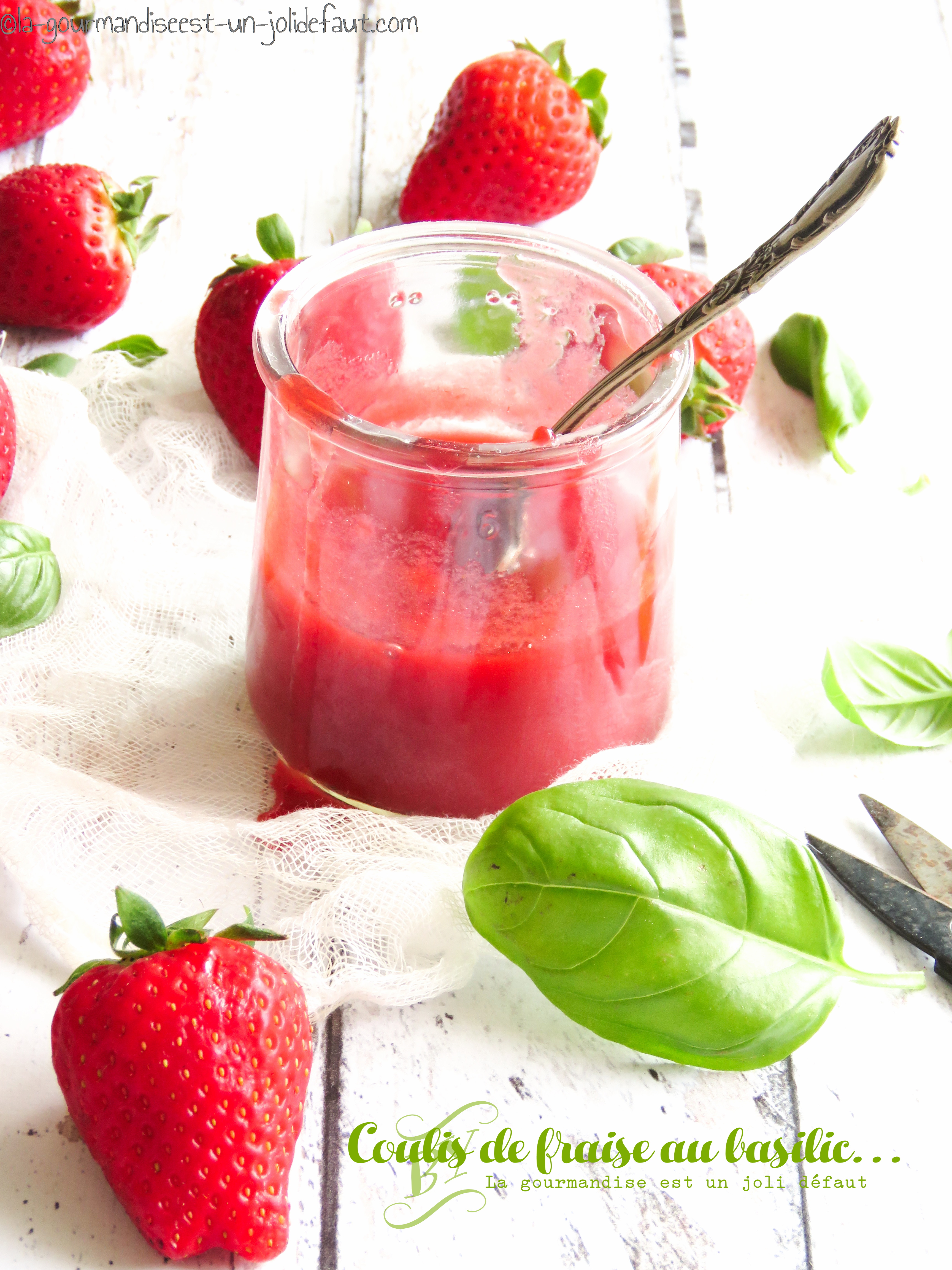 Lavez, séchez et hachez les feuilles de basilic.Equeuttez les fraise et coupez-les en morceaux.Versez tout les ingrédients dans une casserole, mélangez et laissez macérer pendant au moins 4 heures.Après ces 2 heures de macération, faites chauffez à feu moyen en remuant de temps en temps jusqu'à ébullition. Otez du feu et mixez finement le mélange, filtrez-le et voila un bon coulis de fraise au basilic.